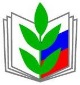 ПРОФЕССИОНАЛЬНЫЙ СОЮЗ РАБОТНИКОВ НАРОДНОГО ОБРАЗОВАНИЯ И НАУКИ РОССИЙСКОЙ ФЕДЕРАЦИИ(ОБЩЕРОССИЙСКИЙ ПРОФСОЮЗ ОБРАЗОВАНИЯ)ХАКАССКАЯ РЕСПУБЛИКАНСКАЯ ОРГАНИЗАЦИЯ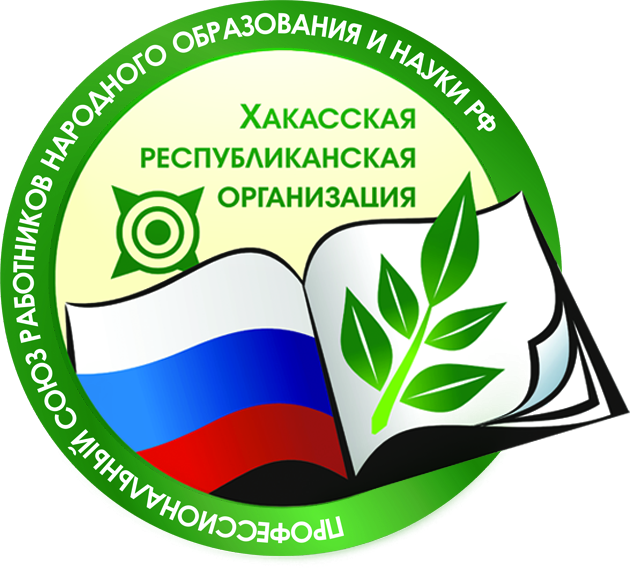 Публичный отчёт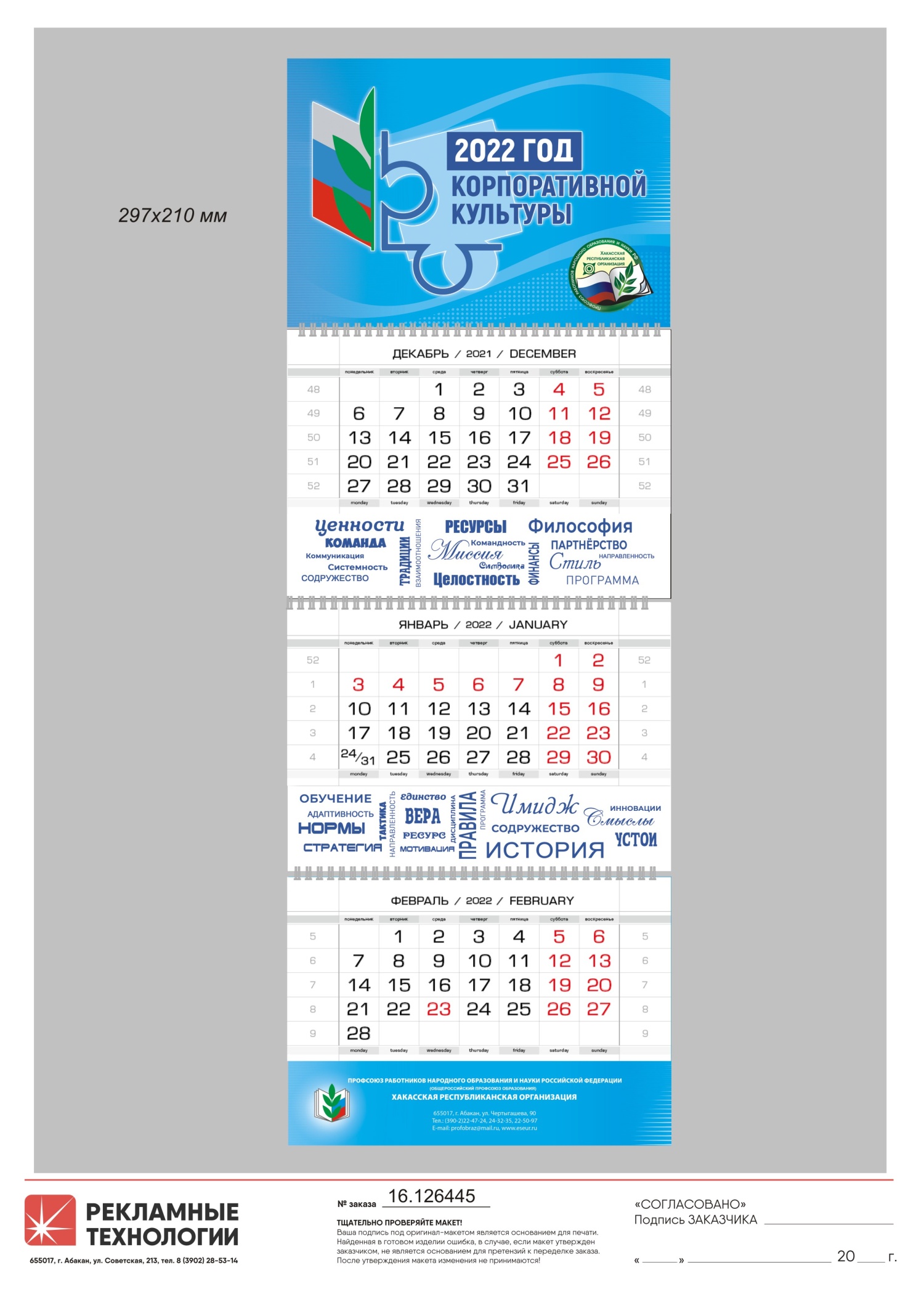 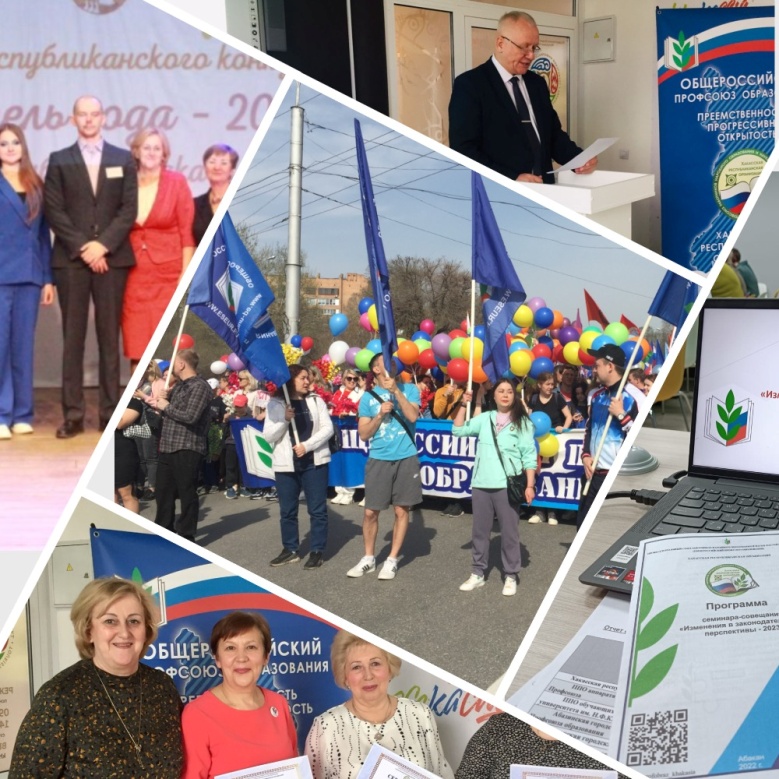 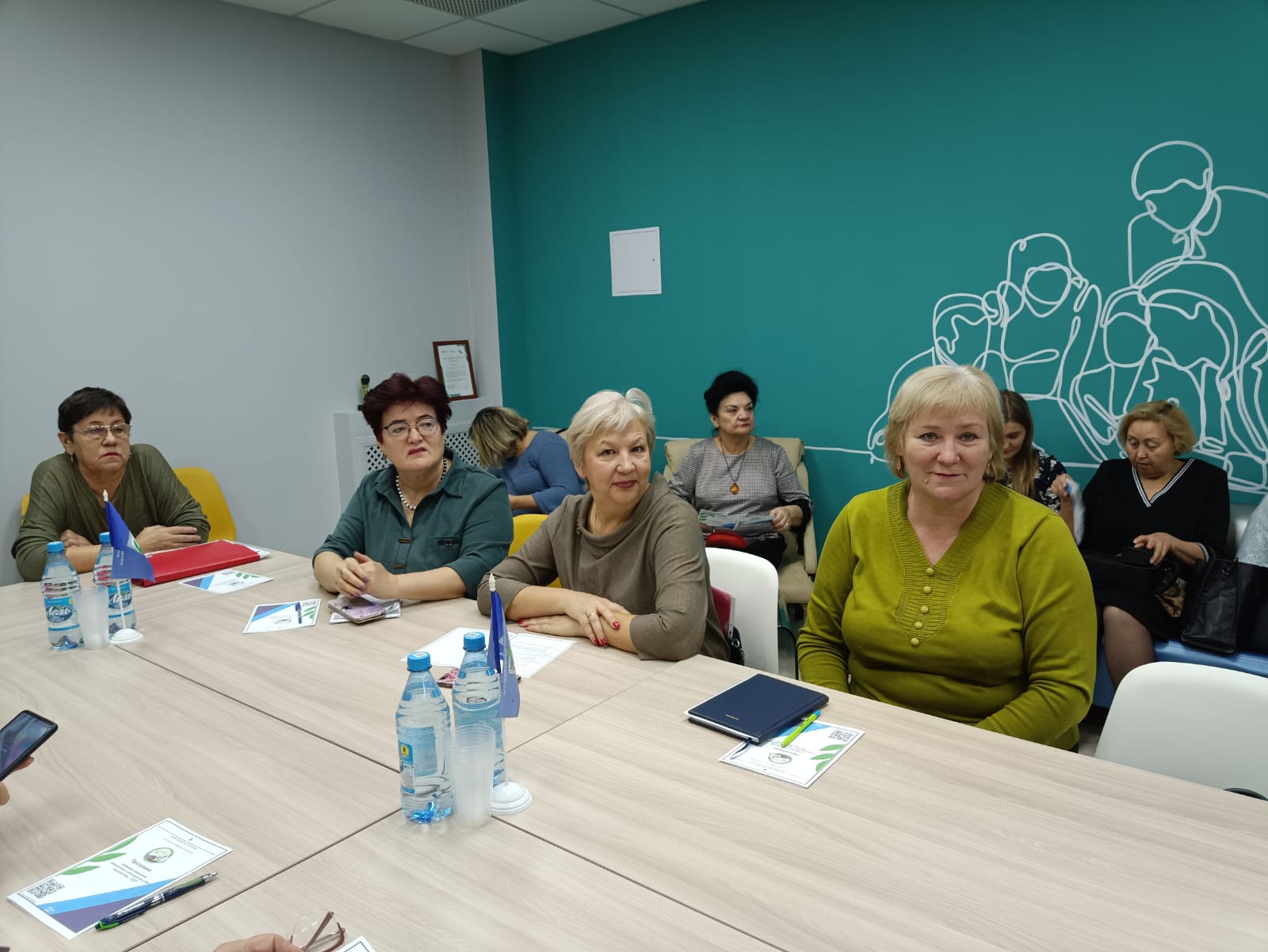 г. АбаканСодержание1. Общая характеристика Хакасской республиканской организации Общероссийского Профсоюза образования.2. Развитие системы социального партнерства, взаимодействие с государственными структурами и общественными организациями.  3. Охрана труда. 4. Правозащитная деятельность, общественный контроль за соблюдением трудового законодательства.  5.  Финансовая деятельность.  6. Оздоровление членов Профсоюза.  7. Основные события  Года корпоративной культуры.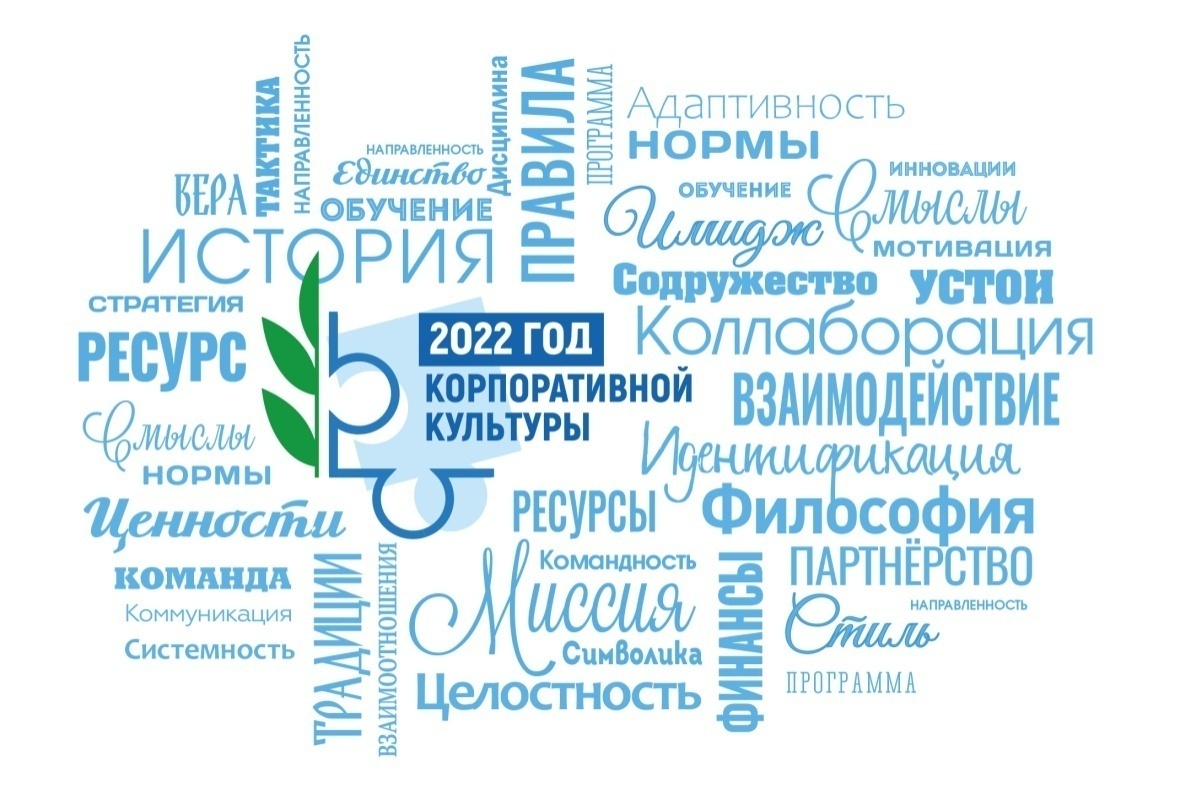 I. Общая характеристика Хакасской республиканской организации Общероссийского Профсоюза образования.По состоянию на 1 января 2023 года в Хакасской республиканской организации Общероссийского Профсоюза образования насчитывается 13 территориальных организации в городах и районах (из них 12 организаций в статусе юридического лица),  3 первичных профсоюзных организации с правами территориальных организаций. Первичных профсоюзных организаций 328, количество первичек уменьшилось на 2 по сравнению с прошедшим периодом. Таким образом:Профорганизаций в общеобразовательных организациях – 158 (-1); Профорганизаций в дошкольных организациях – 126;                                                  Профорганизаций в организациях доп. образования детей  – 17 (-1);  Профсоюзных организаций в вузах – 4 (2 сотрудников, 2 обучающихся); Профсоюзных организаций профессионального образования – 13 (-1); Профсоюзных организаций в учреждениях доп. профессионального образования – 1;Профсоюзных организаций в научных организациях – 1;Профсоюзных организаций в других учреждениях – 8 (+1). Всего членов Профсоюза среди  работающих и обучающихся (студентов) в образовательных организациях системы образования Республики Хакасия, где есть первичные профсоюзные организации на 1.01.2023 – 11 952 чел.,     работающих - 7 886  чел.,  обучающихся - 4 052 чел., неработающих пенсионеров - 14  чел.Общий охват профчленством: среди работающих и студентов 51,5%;среди  молодёжи до 35 лет 60,4 %. Прием в Профсоюз и выход из Профсоюза.	В 2022 г. в республиканской организации принято в Профсоюз 2 269  (+468) человек, в том числе студентов 1 курса 1000  (+112) человек. Выбыло из Профсоюза по личному заявлению 295 человек,  что на 303 человека меньше по сравнению с прошедшим периодом. Созданы 5 первичных профсоюзных организаций. Профсоюзные кадры и актив.В  республиканской организации Профсоюза в выборных органах первичных и территориальных организаций, их постоянных комиссиях работают 2327   профсоюзных активиста.	На штатных должностях в качестве председателей, бухгалтеров и других специалистов работают 36 человек, из которых:- в региональной республиканской организации - 6 чел.;- в территориальных профсоюзных организациях – 24 чел.В первичных профсоюзных организациях учреждений высшего профессионального образования на освобожденной основе работают 6 штатных работников.В 2022 г. прошли обучение в 22 ШПА и семинарах 970 членов Профсоюза.II. Развитие системы социального партнерства, взаимодействие                                    с государственными структурами и общественными организациями.В состав Хакасской республиканской организации Общероссийского Профсоюза образования входят 16 территориальных организаций (5 городских, 8 районных, 3 первичных  с правами территориальной организации), объединяющих 326 первичных профсоюзных организации работающих (без студенческих). В отчётном периоде заключен 321 коллективный договор, что  составляет 98,4%  от числа  членских  первичных организаций Нет колдоговоров в 5 детских садах (малокомплектные сельские и новые детсады.). В 2022 году заключили 185 договоров, 131 колдоговоров заключены в предыдущие годы,  5 организации отрасли продлили действующие коллективные договоры на период от двух до трёх лет. 100% заключённых колдоговоров прошли уведомительную регистрацию.Численность работников,  на которых распространяются действия  соглашений  и коллективных договоров, составила 16 572 (-450) человека, а членов Профсоюза 7 886 (-116) человек.  По состоянию на 01.01.2023  года в регионе действует 1  Отраслевое региональное соглашение по образовательным организациям Хакасии на 2022 – 2024 годы между Хакасской республиканской организации Профессионального союза работников народного образования и науки Российской Федерации и Министерством образования и науки Хакасии,  к  которому присоединились все муниципальные образования республики (13 субъектов). За итоговый период председателями территориальных организаций совместно с правовым и техническим инспекторами труда республиканской организации проведена правовая экспертиза 136 коллективных договоров. Помимо регионального отраслевого соглашения, коллективных договоров действует соглашение с Государственной инспекцией труда Республики Хакасия. Предметом настоящего Соглашения является взаимодействие Сторон в сфере обеспечения соблюдения и защиты, трудовых прав работников образовательных организаций и иных организаций системы образования Республики Хакасия путем выявления,  и предупреждения их нарушений при использовании имеющихся у Сторон информационных, правовых и организационных ресурсов.III. Охрана труда.Продолжается работа по защите прав членов Профсоюза на здоровые и безопасные условия труда, которая проводится техническим инспектором труда Профсоюза Потапенко Еленой Вячеславовной, 13 внештатными техническими инспекторами труда и 278 уполномоченными (доверенными) лицами по охране труда. 1. Основные направления и приоритеты в деятельности.осуществление контроля за функционированием системы управления охраной труда  в образовательных организациях Республики Хакасия;проведение профсоюзных тематических проверок по проблемным вопросам охраны труда и безопасности образовательного процесса, в том числе принятия предупредительных мер, направленных на предупреждение производственного травматизма и несчастных случаев;информирование  членов Профсоюза и социальных партнеров об изменениях законодательства РФ в области охраны труда;обучение профсоюзного актива требованиям охраны труда, нормативным правовым актам по охране труда;взаимодействие с государственными органами контроля по реализации мер,  направленных на защиту прав членов Профсоюза на охрану труда.В 2022 году Хакасской республиканской организацией Профсоюза были организованы и проведены комплексные проверки соблюдения работодателями норм трудового законодательства, законодательства об охране труда в образовательных организациях Аскизского района и ФГБОУ ВО «ХГУ  им. Н.Ф.Катанова».В ходе обследований образовательных организаций уделялось внимание соблюдению социально-трудовых прав и гарантий работников. Особое внимание было направлено на  функционирование системы управления охраной труда в общеобразовательных организациях РХ, проведение оценки уровней профессиональных рисков, проведение инструктажей по охране труда, обеспечение работников специальной одеждой и обувью,  проведение медицинских осмотров, безопасную эксплуатацию зданий и сооружений.В 2022 году техническая инспекция труда Профсоюза приняла активное участие в приёмке образовательных организаций к началу 2022/2023 учебного  года (Основание: пункт 8.4.13 Отраслевого регионального соглашения по образовательным организациям Республики Хакасия на 2022-2024 годы, Письмо Министерства образования и науки Республики Хакасия № 100-5380 от 09.06.2022г.). Так, с участием Профсоюза обследовано 297 образовательных организаций РХ. Выявлено 244 нарушений законодательства об охране труда. Работодателям выдано 8 представлений об устранении выявленных нарушений.  Основные нарушения требования законодательства по охране труда, выявленные при приемке образовательных организаций к началу учебного года устранены в установленные сроки. По итогам проверки образовательных организаций составлены акты готовности организаций к началу нового 2022-2023 учебного года.В 2022 году техническим инспектором труда Профсоюза проведено 26 обследований образовательных организаций (в 2021 году – 28), в  ходе которых выявлено 190 нарушений требований охраны труда (в 2021 году - 270), работодателям выдано 26 представлений об устранении выявленных нарушений действующего законодательства об охране труда.В 2022 году 13 внештатными техническими инспекторами труда проведено 292 обследований (в 2021 году – 118) и выявлено 244 нарушение действующего законодательства об охране труда  (в 2021 году – 241). Работодателям и их представителям в 2022 году внештатными техническими инспекторами труда выдано 68 представлений об устранении выявленных нарушений (в 2021 – 52).В Хакасской республиканской организации Профсоюза действуют 278 уполномоченных по охране труда профсоюзных комитетов. Уполномоченными по охране труда в 2021 году проведено 575 обследований (в 2021 году – 560), выявлено 325 нарушений требований законодательства об охране труда (в 2021 году –  375). Работодателям выдано 230 представлений  об устранении выявленных нарушений (в  2021 году – 262).Типичными нарушениями по итогам профсоюзных проверок является неполное обеспечение работников специальной одеждой и специальной обувью; допуск к работе работников, не прошедших в установленном порядке  обучение по охране труда; оформление инструктажей по охране труда, отсутствие оценки уровней профессиональных рисков.В 2022 году республиканской организацией Профсоюза в образовательных организациях Республики Хакасия проведен мониторинг по теме «Прохождение работниками образования медицинских осмотров и санминимумов».Целью проведения мониторинга явилось получение оперативной и объективной информации о реальном состоянии дел в образовательных организациях РХ по вопросам прохождения медицинских осмотров и санминимумов работниками образования. В мониторинге приняли участие 217 образовательных организаций. Количество работников  образовательных организаций, принимавших участие в мониторинге, составило 10151 человек. Анализ отчетов мониторинга предоставленных городскими и районы организациями Профсоюза позволяет сделать выводы, что в образовательных организациях работодателями организована работа по прохождению работниками образования медицинских осмотров и санминимумов в соответствие требований действующего законодательства.Следует отметить, что во всех образовательных организациях, участвующих в мониторинге  имеются: договоры с медицинской организацией на проведение медицинских осмотров; список работников, подлежащих прохождению предварительных и периодических медицинских осмотров; утвержденный поименный список работников, с указанием профессии (должности), вредных производственных факторов. Финансирование мероприятий по проведению медицинских осмотров и санминимумов во всех образовательных организациях, принимавших участие в мониторинге, осуществляется за счет средств работодателя.В 2022 году  рассмотрено 29 письменных обращений членов Профсоюза, связанных с нарушением прав в области охраны труда, из них разрешено в пользу работников 25, в 2021 году письменных обращений - 21, них разрешено в пользу работников - 20. В 2022 году рассмотрено трудовых споров - 2, из них разрешено в пользу работников - 2, за 2021 год рассмотрено трудовых споров - 3, из них разрешено в пользу работников - 2. В период с 03 октября по 25 ноября 2022 г. в Хакасской республиканской организации Профсоюза проведен конкурс на звание «Лучший внештатный технический инспектор труда Профсоюза-2022». Шесть внештатных технических инспекторов труда прошли в финал конкурса. Победителем конкурса стала Бекасова Анна Юрьевна - внештатный технический инспектора труда Абаканской городской организации Профсоюза.Победителю и призерам конкурса вручены  Дипломы лауреата конкурса и денежные премии. Остальные участники конкурса были награждены Дипломами участника конкурса  и ценными подарками.2.  Контроль за обучением  профсоюзного актива по охране труда.Для профактива организовано и проведено 4 семинара по темам: «Важные изменения законодательства РФ в области охраны труда в 2022 году», «Особенности документооборота по охране труда». В работе семинаров приняло участие более 150 человек. Для более эффективной работы на все семинары был  подготовлен необходимый методический материал. Кроме того, обучение профсоюзных кадров, уполномоченных лиц по вопросам охраны труда осуществляется также силами территориальных (местных) организаций Профсоюза. Так состоялись обучающие семинары по охране труда для уполномоченных лиц по охране труда г. Абакана, г.Черногорска, г. Саяногорска, г. Абаза, г. Сорска, Усть-Абаканского района, Ширинского района.Повышение уровня профсоюзных кадров и руководителей образовательных организаций ведется также через оказание методической помощи в рамках осуществления профсоюзного  контроля.В 2022 году в связи с важными изменениями законодательства РФ в области охраны труда в  аккредитованных организациях, осуществляющих услуги в области охраны труда, прошли обучение и проверку знаний требований охраны труда 368 человек, на эти цели работодателями израсходовано 735,1тыс. рублей. 3. Формы взаимодействия с органами управления образованием, прокуратурой и другими органами государственного надзора.Большую роль в защите прав работников на охрану труда играет  сотрудничество Хакасской республиканской организации Профсоюза с государственными органами надзора и контроля, с Министерствами и ведомствами: Государственная инспекция труда в Республике Хакасия (заключено соглашение о взаимном сотрудничестве), Министерство труда и социальной защиты Республики Хакасия, Министерство образования и науки  Республики Хакасия  (заключено отраслевое региональное соглашение по образовательным организациям Республики Хакасия на 2022-2024 годы). На муниципальном уровне взаимодействия профсоюзных органов с органами управления образованием в 2022 году выстраивались в соответствии с собственными соглашениями и программами.Основной формой взаимодействия с органами управления образованием является нормативно-правовое регулирование трудовых отношений в системе образовании, выработка и реализация конкретных договоренностей в рамках социального партнерства в целях обеспечения права работников образования на безопасные условия труда.Соглашения по охране труда, конкретизирующие расходы на мероприятия по охране труда, являются традиционной и повсеместно распространенной практикой во всех образовательных организациях республики. Взаимодействие с надзорными органами и с органами управления образованием осуществляется при приемке образовательных организаций к началу нового учебного года. Так, в 2022 году совместных обследований образовательных организаций проведено - 174, из них: 158 – совместно с органами управления образованием, 12 – совместно с органами государственного контроля, 4 – совместно с Государственной инспекцией труда в Республике Хакасия.4. Специальная оценка условий труда (СОУТ).Приоритетным направлением в деятельности технической инспекции труда Профсоюза по улучшению условий и охраны труда в 2022 году явился профсоюзный контроль за проведением специальной оценки условий труда. В 2022 году специальная оценка условий труда прошла на 511 рабочих местах, сумма затрат составила 651,9 руб., в 2021 году специальная оценка условий труда проведена на 525 рабочих местах, сумма затрат составила 541,7тыс.руб. Основной задачей, стоящей перед профсоюзными организациями после завершения специальной оценки условий труда, является предоставление социальных гарантий и компенсаций работникам образовательных организаций, занятых на работах с вредными и (или) опасными условиями труда. В 2022 году технической инспекцией труда Профсоюза в ходе комплексных проверок соблюдения работодателями норм трудового законодательства уделялось большое внимание специальной оценке условий труда.Типичными нарушениями по итогам комплексных проверок явились нарушения требований  Федерального закона от 28.12.2013 № 426-ФЗ «О специальной оценке условий труда»:отсутствие сводных данных о результатах проведения специальной оценки условий труда в информационно-телекоммуникационной сети "Интернет";отсутствие в трудовых договорах работников сведений об условиях труда, а также о социальных гарантиях, которые установлены  ТК РФ. В ходе таких проверок оказывается помощь членам Профсоюза и руководителям образовательных организаций по вопросам охраны труда, касающихся специальной оценки условий труда, предоставления социальных гарантий и компенсаций работникам образовательных организаций, занятых на работах с вредными и (или) опасными условиями труда.5. Анализ несчастных случаев на производстве.С целью  защиты интересов работников, пострадавших  от несчастных случаев на производстве представители Профсоюза принимают участие в расследовании каждого несчастного случая на производстве.При расследовании легких травм в комиссию включается представитель профсоюзного комитета образовательной организации. При расследовании тяжелых, смертельных, групповых – технический инспектор труда Хакасской республиканской организация Профсоюза работников народного образования и науки РФ.В 2022 году на территории Республики Хакасия  в образовательных организациях произошло 4 несчастных случая, из них: 3- тяжелых, связанных с производством (МБДООУ г. Абакана «Детский сад «Настенька», МБОУ «СОШ № 25» г. Абакана, Филиал ГБПОУ «Хакасский политехнический колледж»); 1- не связанный с производством (естественная смерть работника вследствие общего заболевания (ФГБОУ ВО «Хакасский государственный университет им. Н.Ф. Катанова).В 2022 году  с работниками образовательных организаций РХ связанных с производством со смертельным исходом, групповых - не зафиксировано.  6. Контроль за возвратом 20% сумм страховых взносов из ФСС на предупредительные меры по охране труда.Трудно решаемой задачей для  образовательных организаций РХ по-прежнему остается возврат 20 % страховых взносов из Фонда социального страхования на предупредительные меры по сокращению производственного травматизма. Республиканская организация Профсоюза постоянно обращается и к работодателям, и к профсоюзным лидерам по использованию ими этой возможности. Одним из требований для возврата денежных средств является отсутствие задолженности перед ФСС. Однако почти все образовательные организации имеют задолженность по страховым взносам, подлежащим перечислению в ФСС. В 2022 году  4 организации (2 организации высшего образования: ФГБОУ ВО «Хакасский государственный университет им. Н.Ф.Катанова», Хакасский технический институт-филиал ФГАО ВО «Сибирский федеральный университет»; ГБПОУ «Абаканский строительный техникум») воспользовались реализацией права на возврат 20% страховых взносов из ФСС на предупредительные меры по сокращению производственного травматизма на сумму 237,6 тысяч рублей. Эти средства пошли на проведение обучения руководителей и специалистов, приобретение специальной одежды, специальной обуви, проведение специальной оценки условий труда. 7. Общественный контроль за организацией обеспечения СИЗ,финансирование мероприятий по охране труда.Хакасской республиканской организацией Профсоюза,  территориальными организациями Профсоюза, первичными организациями Профсоюза осуществляется профсоюзный контроль обеспечения работников спецодеждой, спецобувью и другими средствами индивидуальной защиты, согласно установленным нормам. Профсоюзные проверки по соблюдению норм трудового законодательства, выполнению условий коллективных договоров показывают, что  работники образовательных организаций не в полном объеме обеспечены полагающими сертифицированными средствами индивидуальной защиты, специальной одеждой, специальной обувью. Во многих районах и городах Республики Хакасия из-за дефицита финансирования обеспечение работников образовательных организаций спецодеждой, спецобувью и другими средствами индивидуальной защиты (далее по тексту - СИЗ) является наболевшей темой. В 2022 году затраты на приобретение спецодежды, спецобуви и других средств индивидуальной защиты сократились на 13,3 % и составили 4216,6 тысяч рублей, в 2021 году – 4865,4 тысяч рублей.В 2022 году увеличилось на 16,8% финансирование на медицинские осмотры работников и составило -58549,6 тыс. руб. (2021 год - 50132,4 тыс. руб.).Затраты на обучение по охране труда в 2022 году увеличились в 3,2 раза и составили - 735,1 тыс. руб. (2020 год - 227,9 тыс. руб.). В целом финансирование мероприятий по охране труда в 2022 году увеличилось на                27,9 % и составило 82009,8 тысяч рублей (2021 год – 64110,2 тыс.руб.).Затраты на охрану труда на одного работника в 2022 году увеличилось на 31,4% и составило 4948 рублей 70 копеек (2021год – 3766 рублей 30 копеек).  8. Всемирный день охраны труда. Тема Всемирного дня охраны труда в 2022 году: «Общими усилиями сформировать позитивную культуры охраны труда». В рамках месячника, посвященному Всемирному Дню охраны труда в апреле 2022 года проводились встречи, круглые столы с профактивом, различные конкурсы, викторины,  проведен ряд семинаров для профактива, проводились трехсторонней комиссии по регулированию социально-трудовых отношений.Территориальные организации Профсоюза провели конкурсы «Лучший уголок охраны труда», фотоконкурсы,  конкурсы рисунков «Охрана труда глазами детей», «Не играй с огнем». Профсоюз принял  активное участие в информационно-разъяснительной работе, направленной на  пропаганду современных методов обеспечения безопасности труда, создание здоровых условий труда для работников, повышение культуры производства и качества жизни, а также ответственное отношение к собственному здоровью.  В соответствии с планами образовательных организаций проводились Дни охраны труда совместно с органами, осуществляющими управление в сфере образования. 9. Обобщение практики работы.На странице сайта республиканской организации Профсоюза  в 2022 году размещались публикации о деятельности Профсоюза, технической инспекции труда Профсоюза, уполномоченных (доверенных) лиц по охране труда.В течение всего года вопросы охраны труда и контроля за созданием здоровых и безопасных условий труда неоднократно рассматривались на заседаниях Президиума республиканской организации Профсоюза. Так, были рассмотрены вопросы: «О работе Хакасской республиканской организации Профсоюза работников народного образования и науки Российской Федерации по охране труда в 2021 году»;«О проведении комплексных проверок  соблюдения работодателями норм трудового законодательства в образовательных организациях Аскизского района и ФГБОУ ВО «ХГУ  им. Н.Ф.Катанова»;«Об итогах проведения комплексных проверок соблюдения работодателями норм трудового законодательства в образовательных организациях Аскизского района и ФГБОУ ВО «ХГУ  им. Н.Ф.Катанова»; «О проведении мониторинга прохождения работниками образования медицинских осмотров и санминимумов»;«Об итогах проведения мониторинга прохождения работниками образования медицинских осмотров и санминимумов»;«О приемке образовательных организаций Республики Хакасия к началу нового 2022-2023 года учебного»; «О проведении республиканского конкурса на звание «Лучший  внештатный технический  инспектор труда Профсоюза - 2022»;	             «Об итогах республиканского  конкурса на звание «Лучший  внештатный технический  инспектор труда Профсоюза - 2022». 10. Участие в разработке рекомендаций, памяток, бюллетеней.В 2022 году в помощь профсоюзным активистам республиканским комитетом и территориальными организациями выпускались различные информационные бюллетени, листки,  сборники, брошюры, которые охватывали вопросы охраны труда, трудового законодательства в области охраны труда. Для предметной и качественной работы при приемке образовательных организаций к новому учебному году техническим инспектором труда Профсоюза разработан информационный бюллетень «Методические рекомендации по оценке  готовности организаций осуществляющих образовательную деятельность к началу учебного года». Критерии позволяли оперативно в ходе приёмки определить готовность образовательных организаций к началу учебного года и своевременно вынести соответствующие замечания к устранению. В 2022 году техническим инспекторам труда Профсоюза в помощь председателям территориальных организаций Профсоюза и внештатным техническим инспекторам труда, были изготовлены информационные листы и информационные бюллетени «Важные изменения законодательства РФ в области охраны труда в 2022 году». 11. Безопасная эксплуатация зданий и сооружений образовательных организаций.В Республике Хакасия действует государственная программа, утвержденная Постановлением Правительством Республики Хакасия от 27 октября 2015 года № 556 «Об утверждении государственной программы Республики Хакасия «Развитие образования в Республике Хакасия (2016-2025 годы)». По данным Министерства образования и науки Республики Хакасия аварийных зданий образовательных организаций отнесённых нет. В рамках реализации государственной программы Российской Федерации «Содействие созданию в субъектах Российской Федерации (исходя из прогнозируемой потребности) новых мест в общеобразовательных организациях» на 2016–2025 годы на начало 2023 года требуется произвести капитальный  ремонт в 59 школах, это 74 школьных зданий.В 2022году в Республике Хакасия в рамках реализации нацпроектов «Образование» и «Демография» построено и сдано в эксплуатацию 3 детских сада:1) Детский сад «Дельфинчик» г. Черногорок на 300 мест;2)  Детский сад «Елочка» (новый корпус) г. Абакан на 120 мест;3) Детский сад «Лучик» д. Новокурск (Бейский район) на 80 мест.В рамках реализации регионального проекта «Современная школа Республики Хакасия» в 2022 году построены и сданы в эксплуатацию 2 образовательные школы:1) Абаканская  СОШ № 32 на 250 мест;2) с. Бирикчуль (Аскизский район) на 250 мест.В соответствие требований пункта 7.1.6 Отраслевого соглашения по организациям, находящимся в ведении Минпросвещения России на 2021-2023 годы, пункта 8.4.13 Отраслевого регионального соглашения по образовательным организациям Республики Хакасия на 2022-2024 годы, Письма Министерства образования и науки Республики Хакасия № 100-5380 от 09.06.2022г.)  в 2022 году в состав городских и районных межведомственных комиссий по приёмке образовательных организаций к началу учебного 2022/23 года включались представители Хакасской республиканской организации  Профсоюза. Осуществляя свои функции, техническая инспекция труда Профсоюза в 2022 году принимала активное участие в работе межведомственных комиссий по приемке образовательных организаций к новому учебному году, контролю за готовностью и техническим состоянием  кабинетов, мастерских, спортивных залов и других помещений, в испытаниях оборудования, спортивных снарядов. Так с участием Профсоюза проверено 297 образовательные организации. В ходе обследования образовательных организаций к началу 2022/2023 учебного года проверялось наличие локальных актов по охране труда, а также проведены визуальные осмотры  готовности  помещений, результатов выполнения ремонтных работ, обеспечения безопасности в помещениях повышенной опасности, состояния тепловых узлов и подвальных помещений, благоустройства прилегающих территорий. Так же проверялось наличие медицинских аптечек и уголков по охране труда, состояние электрощитовых, маркировка розеток и отключающих приборов.Итоги проведения обследований образовательных организаций свидетельствуют о том, что в большинстве обследованных образовательных организациях  организована работа по соблюдению государственных нормативных требований охраны труда, созданию и функционированию системы управления охраной труда, осуществлению контроля за состоянием условий и охраны труда, обеспечено прохождение обучения и проверки знаний требований охраны труда  руководителей и специалистов. Во всех проверяемых образовательных организациях имеются медицинские аптечки для оказания первой помощи пострадавшим. Состояние кабинетов и помещений повышенной опасности (кабинеты химии, физики, информатики, технологии, мастерские, помещения электрощитовых и пищеблоков) отвечают требованиям безопасности. Помещения  для занятий физической культурой (спортзалы) в техническом исправном состоянии. Спортивное оборудование и спортивный инвентарь находится в исправном состоянии.IV. Правозащитная деятельность, общественный контроль за соблюдением трудового законодательства.Правозащитную работу осуществляли 1 штатный работник – правовой инспектор труда и 16 внештатных правовых инспекторов труда Хакасской республиканской организации Профсоюза. В прошедшем году большое внимание уделялось правовой экспертизе заключаемых коллективных договоров на предмет их соответствия действующему законодательству Российской Федерации. Согласно представленным отчетам правовым инспектором и председателями территориальных организаций проведена экспертиза 130  коллективных договоров, 1 соглашений и 15 локальных актов. Рассмотрены 150 письменных жалоб и  обращений из них признаны обоснованными и удовлетворено 130. За весь период 2022 года на личном приеме, включая личные обращения, обращения на электронные почты профсоюзных организаций принято 500 обращений членов Профсоюза.Наиболее  часто задаваемые правовому инспектору вопросы - вопросы, связанные с учетом педагогического стажа, дающего право на получение страховой пенсии по старости. Частый вопрос, адресованный профсоюзным юристам в весенне – летний период 2022 года: как уволиться, чтобы увеличить размер пенсии по старости в связи с перерасчетом ее размера неработающим пенсионерам. В ноябре прошла встреча с  заместителем управляющего ГУ - Отделение Пенсионного фонда РФ по РХ, которая популярно рассказала об основных нововведениях в пенсионном законодательстве и в частности об объединении ФСС РФ с ПФР в Социальный фонд с 01.01.2023.В 2022 г.  было проведено 10 комплексных проверок соблюдения работодателями норм трудового законодательства. Из них 2 проверки проводились с участием штатных инспекторов аппарата: в образовательных организациях в образовательных организациях Аскизского района и профсоюзной организации сотрудников ХГУ им. Н.Ф. Катанова. Остальные проверки проводились внештатными правовыми инспекторами труда территориальных организаций Профсоюза, часть из них проводилась совместно с муниципальными органами, осуществляющими управление в сфере образования. Проверке подлежат: содержание трудовых договоров, дополнительных соглашений; трудовых книжек на бумажном носителе, личных карточек Т2, расчетные листки заработной платы, Положения о премировании, графики отпусков, организация учета приказов по личному составу, Карты специальной оценки условий труда, нормы коллективных договоров.Количество выявленных в ходе проверок нарушений трудового законодательства - 25. Информация по итогам проведенных проверок доведена до сведения руководителей профсоюзных организаций республики.  По итогам проведения комплексных проверок проведён семинар-совещание с руководителями образовательных организаций и председателями первичных профсоюзных организаций по вопросам применения трудового законодательства. Внештатным правовым инспектором труда Тороповой Л.А. выявлены факты недоплаты заработной платы: в комитет Ширинской районной организации  поступило 2 письменных обращения по вопросу оплаты педагогу-библиотекарю и педагогу-организатору. Ответы даны на основании ответа прокуратуры Республики Хакасия. 1 обращение по уменьшению доплаты водителю за безаварийность с 01.09.2022 года без уведомления работника за 2 месяца. Вопрос решен положительно и денежные средства в размере 15 000 руб. работнику возмещены. Экономическая эффективность от всех форм и видов правозащитной работы Хакасской республиканской организации Общероссийского Профсоюза образования составила за 2022 год более 6 300 тыс. рублей, значимый размер экономической эффективности образует правоприменительная практика в судах о досрочной пенсии педагога.V.  Финансовая деятельность.В работе  республиканской организации значительное место уделяется контролю за финансовой деятельностью членских организаций. В 2022 году продолжалась работа по дальнейшему совершенствованию финансовой политики, направленной на формирование эффективного бюджета и финансовое обеспечение актуальных направлений деятельности Профсоюза.  Все первичные и территориальные организации проверены ревизионными комиссиями. По результатам проверок представлены акты вместе с годовыми финансовыми отчетами. Финансовые отчеты территориальных организаций за 2022 год сданы в полном объеме и в установленные сроки.Всеми территориальными организациями проведены сверки по полноте удержанных и перечисленных профсоюзных взносов с управлениями образований в разрезе образовательных организаций.Проведена проверка финансовой деятельности всех первичных организаций, состоящих на профобслуживании в Хакасской республиканской организации Общероссийского Профсоюза образования.Финансовая работа республиканской  организации Профсоюза ведется на основании сметы доходов и расходов, в 2022 году исходя из 25% отчислений территориальных организаций от валового сбора членских профсоюзных взносов. Из этой суммы 4,0% перечисляется в Общероссийский Профсоюз образования и 2,0% в Федерацию профсоюзов Республики Хакасия, на уставную деятельность республиканской организации остается 19,0%.Фактические расходы на «Целевые мероприятия» в 2022 году ниже плановых на 4,8%, в том числе:  расходы на информационно-пропагандисткую работу (-1,6% при плане 4,5), на подготовку и обучение профсоюзных кадров (-4,9% при плане 6,0), расходы на работу с молодежью, в том числе мероприятия для молодых педагогов (-1,6% при плане 2,7),  проведение конференций, комитетов, президиумов, совещаний (-2,7% при плане 3,0), расходы на спортивные мероприятия (-0,4% при плане 1,0), проведение внутрисоюзных, территориальных и профессиональных конкурсов (-2,1% при плане 2,5), расходы на инновационную деятельность, в том числе оздоровление и отдых ниже плановых (8,0%) на 0,1%. Расходов на культурно-массовые мероприятия выше на 8,7% по сравнению с  плановыми (12,5%). Во исполнение направления инновационной формы деятельности Хакасская республиканская организация Общероссийского Профсоюза образования является членом Кредитно потребительского кооператива «Учительский» и НПФ «Достойное будущее». На эти цели в течение 2022 года было перечислено 40000 рублей.На расходы на социальную и благотворительную помощь было запланировано 0,2%, использовано на эти цели 0,1%.В течение 2022 года членам Профсоюза оказана адресная материальная помощь в размере 6,2 % (при плане 3,0%).Расходы, связанные с организацией и обеспечением деятельности аппарата организации Профсоюза выше на 1,3%, от запланированных, из-за выплат, не связанных с оплатой труда, командировок и деловых поездок, ремонта основных средств, хозяйственных и прочих расходов.Расходы на услуги банки составили 1% от  общей суммы расходов, что соответствует плану.Отчисления членских профсоюзных взносов в общих расходах составило 5,8%, что на 0,2% ниже планового значения. VI. Оздоровление членов Профсоюза.В республиканской организации Профсоюза реализуется программа «Оздоровление», которая предусматривает удешевление на 70% стоимости путевок на отдых и санаторно-курортное лечение членов Профсоюза. В 2022 году по программе «Оздоровление» члены Профсоюза образовательных организаций получили: 19 путевок в санаторий «Алтай», г. Белокуриха, Алтайский край;17 путевок в санаторий «Барнаульский», г. Барнаул,Алтайский край;22 путевки в санаторий «Бальзам»;28 путевок в санаторий «Саянская благодать»;11 путевок в санаторий «Озеро Шира».В рамках  направления  оздоровление и отдых востребованы туры выходного дня в санаториях «Курорт озеро Шира» и «Саянская Благодать». Бесплатно оздоровили своих детей в федеральном детском санатории Шира по 21-дневной путёвке  более 1000 членов Профсоюза. VII. Информация об основных событиях тематического Года корпоративной культуры в 2022 году https://vk.com/profobraz_khakasia                         http://www.eseur.ru/khakassia/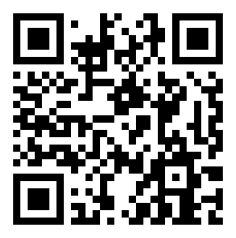 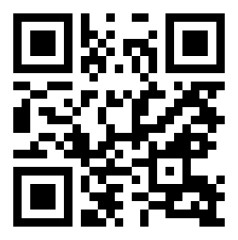 №Название мероприятия (события)Цели и задачиКатегория/количество участниковСсылки на Источники в сети Интернет, иллюстрирующие мероприятие (событие)1ППШ-2022. Профсоюзная педагогическая школа. Привлечь внимание начинающих педагогов к профсоюзной тематике.40 чел.https://www.eseur.ru/khakassia/2-dnya-produktivnoy-raboti-30-uchastnikov-iz-rayonov-i-gorodov-Hakasii-586-dney-ozhidaniya-posle-proshloy-vstrechi-Neschetnoe-kolichestvo-pozitivnih-emociy-Chto-eto-Dolgozhdannaya-desyataya-Profsoyuznaya-Pedagogicheskaya-shkola-2022-/Фото в альбоме: https://vk.com/album-60270049_2882714982Туристический слет педагогических работников образовательных организаций  Республики ХакасияПопуляризация туризма и здорового образа жизни среди работников образовательных организаций Республики Хакасия, как формы корпоративного взаимодействия150 чел.https://www.eseur.ru/khakassia/Mi_turisti_Za_nashih/Ссылка на фотографии https://vk.com/album-60270049_2844534003Акция «Профсоюзный марафон»Выявление и продвижение успешных практик вовлечения работников образования и обучающихся в ряды Общероссийского Профсоюза образования5000 чел.https://www.eseur.ru/khakassia/Profsouzniy_Marafon_v_gorodah_i_rayonah_Hakasii/4Конкурс фото и видео материалов на тему: "Родная Хакасия - солнечный край!"Поддержка профсоюзных инициатив в виде фото- и видео - проектов, способствующих привлечению членов Профсоюза к участию в социально-значимой деятельности через отражение в наглядном виде сторон жизни Республики Хакасия, её жителей, окружающей природы, культурно-исторического наследия.На Конкурс поступило 524 фотографии и 12 видеороликов из 9 территориальных организаций  и профсоюзной организации обучающихся ХГУ им. Н.Ф. Катанова.https://www.eseur.ru/khakassia/Rodnaya_Hakasiya_-_solnechniy_kray/5 Конкурс видеороликов "Коротко о Профсоюзе"Цель: повышение мотивированности работников образования, членов Профсоюза к профсоюзной активности; привлечение внимания к вопросу осознанного выбора профсоюзного членства и дальнейшее использование роликов в качестве атрибутики мотивационных  мероприятий в организациях Профсоюза.Задачи: - Формирование общественно значимых мотивов выбора вступления в профессиональный союз.- Поддержка творческой активности работников образования, членов Профсоюза. - Создание видеороликов для использования в качестве атрибутики мотивационных  мероприятий.500 чел.https://vk.com/profobraz_khakasia?w=wall-60270049_1838%2Fall